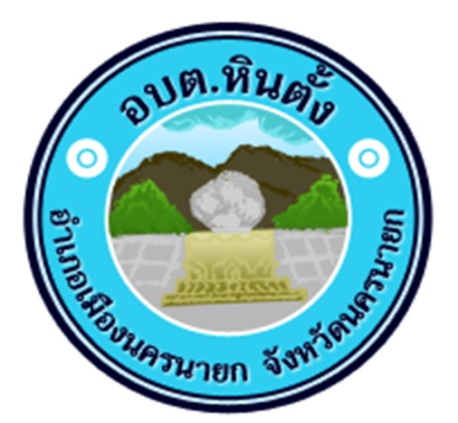 รายงานการดำเนินการเพื่อจัดการความเสี่ยงการทุจริตประจำปีงบประมาณ พ.ศ. 2565 (รอบ 6 เดือน)ขององค์การบริหารส่วนตำบลหินตั้งอำเภอเมืองนครนายก  จังหวัดนครนายกผลการดำเนินการเพื่อจัดการความเสี่ยงการทุจริตขององค์การบริหารส่วนตำบลหินตั้ง อำเภอเมืองนครนายก จังหวัดนครนายกประจำปีงบประมาณ พ.ศ. 2565 (รอบ 6 เดือน)-2--3-ชื่อโครงการ/กิจกรรม-ประเด็น/ขั้นตอน/กระบวนการดำเนินงานการใช้รถยนต์ส่วนกลางเหตุการณ์ความเสี่ยงที่อาจเกิดขึ้นใช้รถยนต์ส่วนกลางไปทำธุระส่วนตัวมาตรการป้องกันเพื่อไม่ให้เกิดการทุจริต1. ผู้บังคับบัญชามีการควบคุมและติดตามการทำงานอย่างใกล้ชิด มีการสอบทานและกำชับให้เจ้าหน้าที่ปฏิบัติตามระเบียบอย่างเคร่งครัด2. เจ้าหน้าที่ประจำรถยนต์ส่วนกลางต้องปฏิบัติตามระเบียบการใช้รถยนต์ส่วนกลางอย่างเคร่งครัดระดับของความเสี่ยงสูงสถานการณ์ดำเนินการจัดการความเสี่ยง ยังไม่ได้ดำเนินการ เฝ้าระวัง และติดตามต่อเนื่อง เริ่มดำเนินการไปบ้างแล้ว แต่ยังไม่ครบถ้วน ต้องปรับปรุงมาตรการป้องกันการทุจริตให้เหมาะสมยิ่งขึ้น เหตุผลอื่นๆ .......................................................รายละเอียดข้อมูลการดำเนินงานเจ้าหน้าที่ประจำรถยนต์ส่วนกลางบันทึกรายงานการใช้รถให้เป็นปัจจุบันตัวชี้วัดจำนวนเรื่องร้องเรียนเกี่ยวกับการใช้รถยนต์ส่วนกลางผลการดำเนินงานยังไม่มีเรื่องร้องเรียนผู้รายงานนายอนุรักษ์  สนองผันตำแหน่ง หัวหน้าสำนักปลัดสังกัดสำนักปลัด องค์การบริหารส่วนตำบลหินตั้งวัน เดือน ปี ที่รายงาน5 เมษายน 2565ชื่อโครงการ/กิจกรรม-ประเด็น/ขั้นตอน/กระบวนการดำเนินงานกระบวนการจัดซื้อจัดจ้างเหตุการณ์ความเสี่ยงที่อาจเกิดขึ้นการกําหนดรายละเอียดคุณลักษณะเฉพาะหรือขอบเขตของงาน (TOR) มีเนื้องานที่เกินความจําเป็นทําให้การใช้จ่ายงบประมาณไม่คุ้มค่า โปร่งใส และการกําหนดคุณลักษณะเฉพาะของพัสดุที่จะซื้อหรือจ้าง หรือขอบเขตของงาน (TOR) ใกล้เคียงกับยี่ห้อใดยี่ห้อหนึ่ง ทําให้เกิดการแข่งขันด้านราคาอย่างไม่เป็นธรรมมาตรการป้องกันเพื่อไม่ให้เกิดการทุจริต1. ให้ความรู้ในการจัดทําร่างขอบเขตของงาน (TOR) หรือรายละเอียดคุณลักษณะเฉพาะของพัสดุที่จะจัดซื้อหรือจัดจ้าง 2. มอบหมายเจ้าหน้าที่ในการจัดทําร่างขอบเขตของ งาน (TOR) หรือรายละเอียดคุณลักษณะเฉพาะของพัสดุ ที่จะจัดซื้อหรือจัดจ้าง ที่มีความรู้ความชํานาญ หรือผู้ทรงคุณวุฒิ และผู้ที่เกี่ยวข้องกับงานซื้อหรือจ้างนั้นๆ เป็นคณะกรรมการ 3. ผู้บังคับบัญชามีการกํากับ ติดตามการจัดทําร่างข อ บ เ ข ต ของง า น (TOR) หรือรายละเอียดคุณลักษณะเฉพาะของพัสดุที่จะจัดซื้อหรือจัดจ้างระดับของความเสี่ยงสูงมากสถานการณ์ดำเนินการจัดการความเสี่ยง ยังไม่ได้ดำเนินการ เฝ้าระวัง และติดตามต่อเนื่อง เริ่มดำเนินการไปบ้างแล้ว แต่ยังไม่ครบถ้วน ต้องปรับปรุงมาตรการป้องกันการทุจริตให้เหมาะสมยิ่งขึ้น เหตุผลอื่นๆ .......................................................รายละเอียดข้อมูลการดำเนินงานปรับปรุงข้อเสนอการยื่นเอกสารตามเงื่อนไขในเอกสารประกวดราคาอิเล็กทรอนิกส์ ตามแบบที่คณะกรรมการนโยบายกำหนด เพื่อไม่ให้เป็นการสร้างภาระเกินความจำเป็นแก่ผู้เข้ารับการแข่งขันในการเสนอราคาตัวชี้วัดจำนวนเรื่องร้องเรียนหรือการอุทธรณ์ของผู้ยื่นข้อเสนอลดลงหรือไม่มีผลการดำเนินงานยังไม่มีเรื่องร้องเรียน/การอุทธรณ์ของผู้ยื่นข้อเสนอผู้รายงานนายอนุรักษ์  สนองผันตำแหน่ง หัวหน้าสำนักปลัดสังกัดสำนักปลัด องค์การบริหารส่วนตำบลหินตั้งวัน เดือน ปี ที่รายงาน5 เมษายน 2565ชื่อโครงการ/กิจกรรม-ประเด็น/ขั้นตอน/กระบวนการดำเนินงานกระบวนการจัดซื้อจัดจ้างเหตุการณ์ความเสี่ยงที่อาจเกิดขึ้นคณะกรรมการตรวจรับพัสดุขาดความรู้ความเข้าใจเกี่ยวกับการตรวจรับพัสดุ การบริหารสัญญา ตามกระบวนการจัดซื้อจัดจ้าง และการตรวจรับพัสดุไม่ตรงตามข้อกําหนดในสัญญามาตรการป้องกันเพื่อไม่ให้เกิดการทุจริตผู้มีหน้าที่รับผิดชอบควรศึกษา พ.ร.บ.การจัดซื้อจัดจ้างและการบริหารพัสดุภาครัฐพ.ศ. ๒๕6๐ และระเบียบกระทรวงการคลังว่าด้วยการจัดซื้อจัดจ้างรวมทั้งกฎหมายอื่นที่เกี่ยวข้องอยู่เสมอระดับของความเสี่ยงสูงมากสถานการณ์ดำเนินการจัดการความเสี่ยง ยังไม่ได้ดำเนินการ เฝ้าระวัง และติดตามต่อเนื่อง เริ่มดำเนินการไปบ้างแล้ว แต่ยังไม่ครบถ้วน ต้องปรับปรุงมาตรการป้องกันการทุจริตให้เหมาะสมยิ่งขึ้น เหตุผลอื่นๆ .......................................................รายละเอียดข้อมูลการดำเนินงาน1. มีการประชุมของคณะกรรมการตรวจรับพัสดุ เพื่อแสดงความคิดเห็น หรือหารือในประเด็นการตรวจรับพัสดุ2. ปรึกษาหรือขอคำแนะนำเกี่ยวกับการตรวจรับพัสดุกับผู้ที่มีความเชี่ยวชาญหรือหน่วยงานที่น่าเชื่อถือ เช่น สตง. เป็นต้นตัวชี้วัดจำนวนเรื่องร้องเรียนเกี่ยวกับการจัดซื้อจัดจ้างผลการดำเนินงานยังไม่มีเรื่องร้องเรียนผู้รายงานนายอนุรักษ์  สนองผันตำแหน่ง หัวหน้าสำนักปลัดสังกัดสำนักปลัด องค์การบริหารส่วนตำบลหินตั้งวัน เดือน ปี ที่รายงาน5 เมษายน 2565